Отчет о проведении развлечения по ПДД «Разноцветный Светофорик»в старше-подготовительной группе МБДОУ д/с «Светлячок» г.ЦимлянскаКаждый ребенок должен знать правила поведения на дорогах. Поэтому мероприятия в детском саду по ПДД являются неотъемлемой частью образовательной программы. В соответствии с годовым планированием в конце марта в группах ДОУ прошли мероприятия,  направленные на профилактику детского дорожно-транспортного травматизма. Основной их целью является формирование представлений у детей о правилах дорожного движения и дорожных знаках. Особенно запоминающимся стало тематическое развлечение в старше-подготовительной группе «Разноцветный Светофорик». Воспитатели Романовская Н.В. и Сергеева Т.Н. вовлекли ребят в необычное путешествие  в гости к Светофорику: дети рассказывали стихи о правилах поведения на дороге, дружно отвечали на вопросы воспитателя, танцевали под музыкальные композиции. Воспитатели проводили подвижные игры и эстафеты: «Веселые автомобили», «Вежливый водитель». Таким образом, у детей накапливался опыт безопасного движения по улице, знания о правилах дорожного движения и дорожных знаках закреплялись в игровой форме. 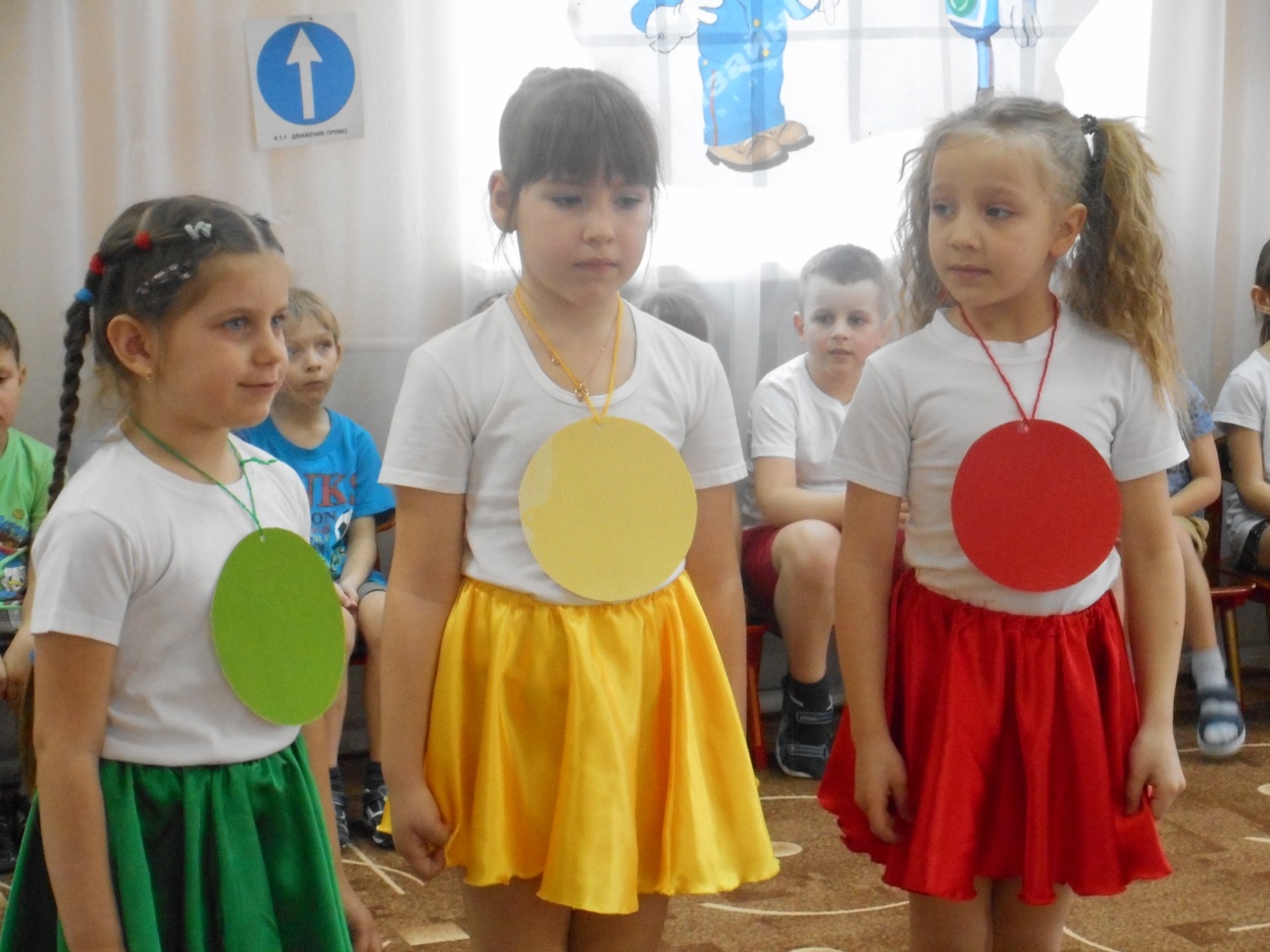 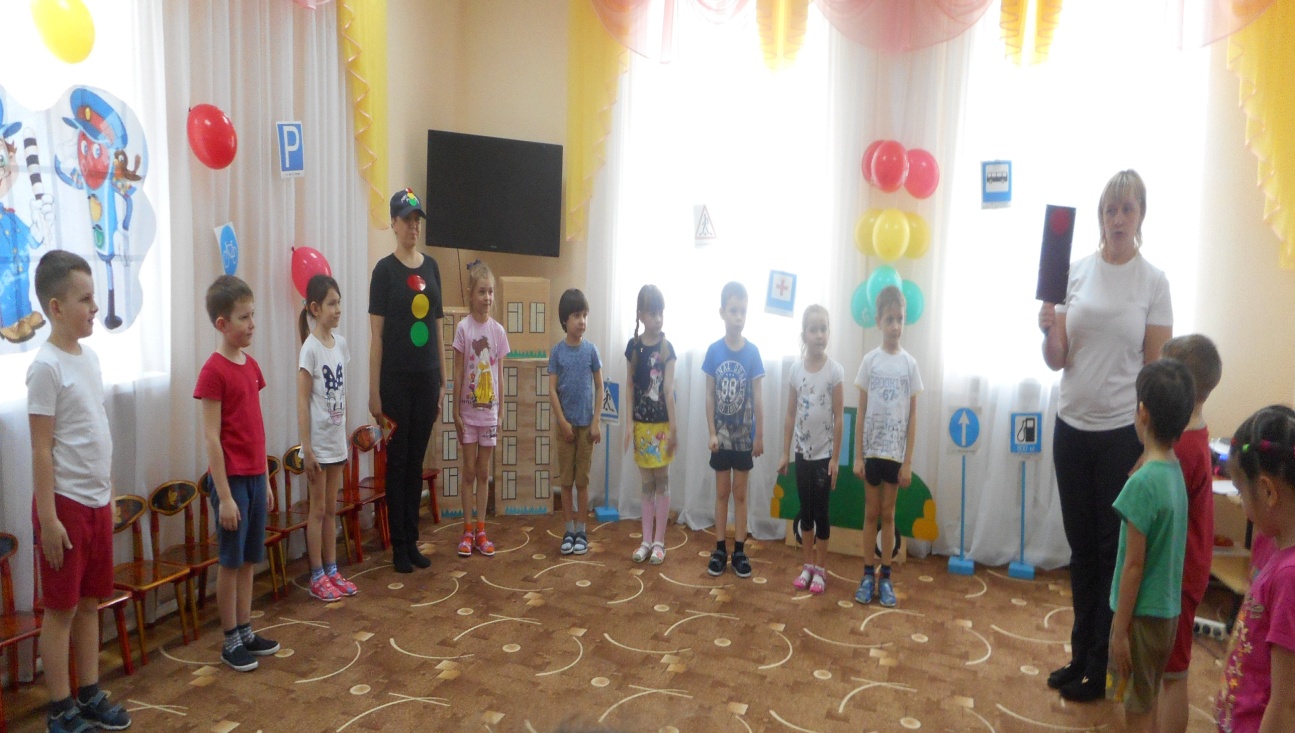 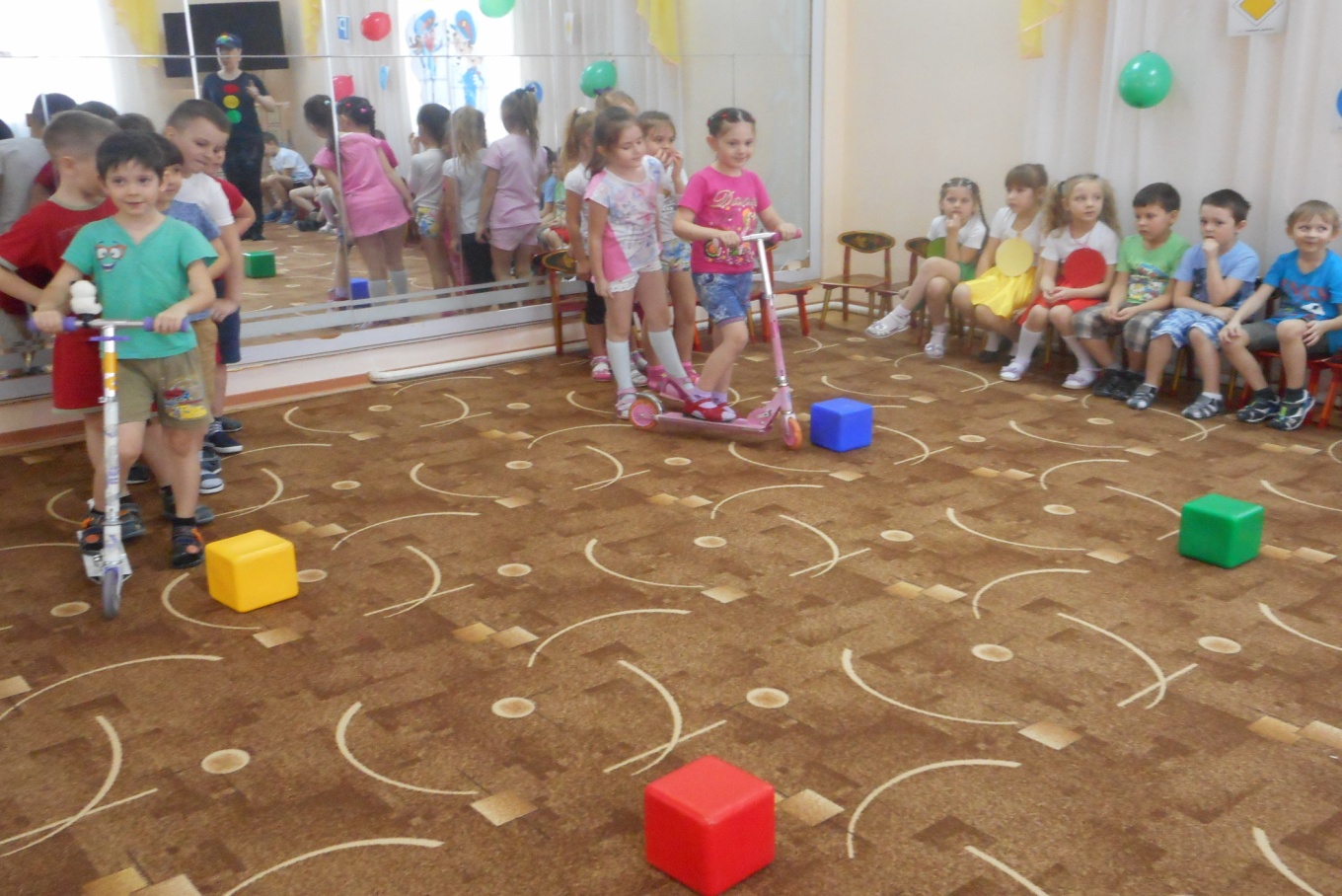 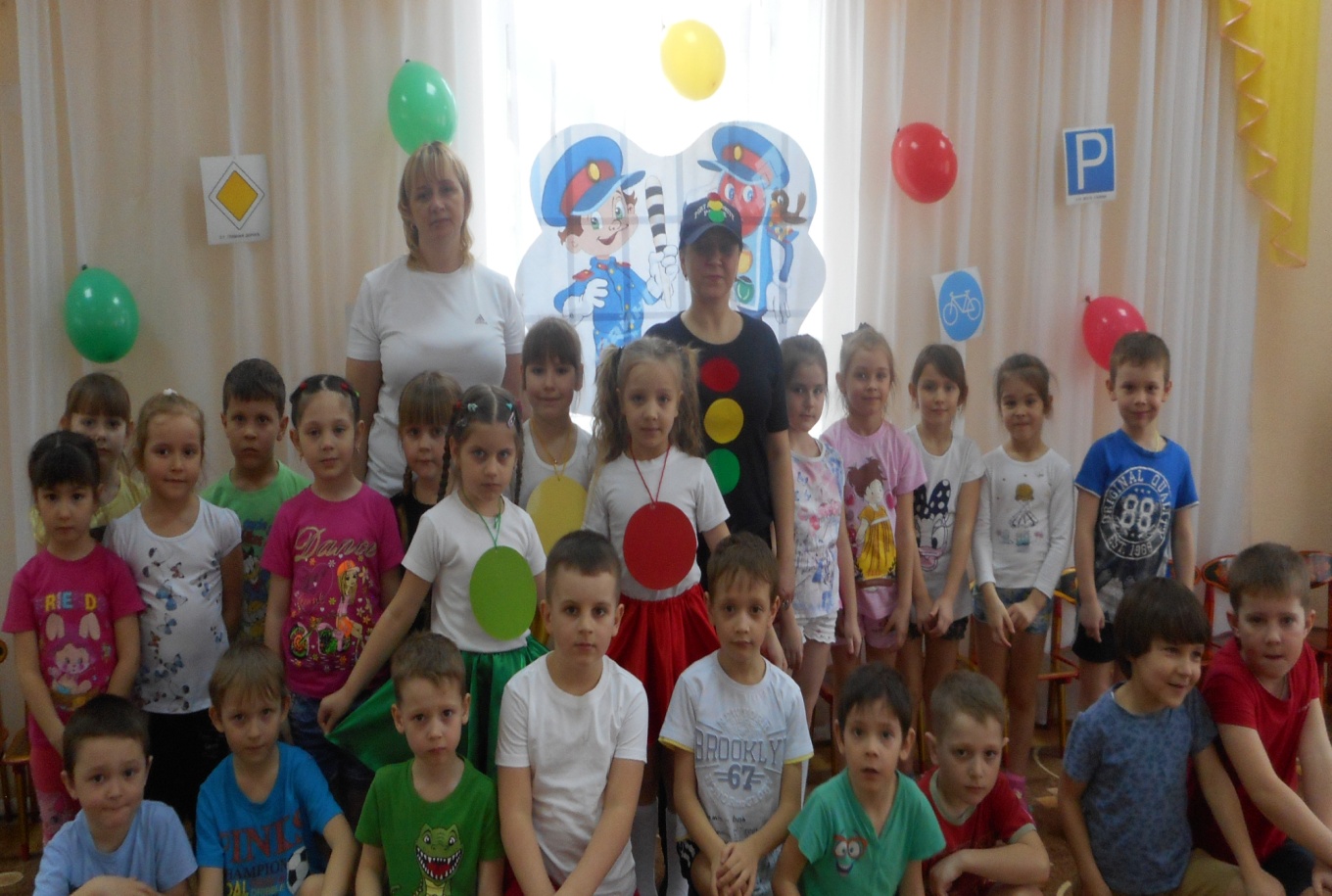 